В целях определения местоположения границ образуемых и изменяемых земельных участков, в соответствии с Градостроительным кодексом Российской Федерации, постановлением Правительства Российской Федерации от 19.11.2014 № 1221 «Об утверждении Правил присвоения, изменения и аннулирования адресов», решением Совета депутатов города Новосибирска от 24.05.2017 № 411 
«О Порядке подготовки документации по планировке территории и признании утратившими силу отдельных решений Совета депутатов города Новосибирска», постановлением мэрии города Новосибирска от 16.01.2018 № 84 «О проекте планировки и проектах межевания территории, прилегающей к 1-му Мочищенскому шоссе, в Заельцовском районе», договором о развитии застроенной территории от 08.08.2017 № 42, руководствуясь Уставом города Новосибирска, ПОСТАНОВЛЯЮ:1. Утвердить проект межевания застроенной территории в границах ул. Арктической в границах проекта планировки территории, прилегающей к 1-му Мочищенскому шоссе, в Заельцовском районе (приложение).2. Присвоить адрес образуемому земельному участку согласно приложению 1 к проекту межевания застроенной территории в границах ул. Арктической в границах проекта планировки территории, прилегающей к 1-му Мочищенскому шоссе, в Заельцовском районе.3. Департаменту строительства и архитектуры мэрии города Новосибирска разместить постановление на официальном сайте города Новосибирска в информационно-телекоммуникационной сети «Интернет».4. Департаменту информационной политики мэрии города Новосибирска в течение семи дней со дня издания постановления обеспечить опубликование постановления.5. Контроль за исполнением постановления возложить на заместителя мэра города Новосибирска – начальника департамента строительства и архитектуры мэрии города Новосибирска.Демченко2275058ГУАиГПриложениек постановлению мэриигорода Новосибирскаот 29.04.2019 № 1521ПРОЕКТмежевания застроенной территории в границах ул. Арктической в границах проекта планировки территории, прилегающей к 1-му Мочищенскому шоссе, в Заельцовском районе1. Текстовая часть проекта межевания территории:1.1. Сведения об образуемых земельных участках (приложение 1).1.2. Сведения о границах территории, в отношении которой утвержден проект межевания (приложение 2).2. Чертеж межевания территории (приложение 3).____________Приложение 1к проекту межевания застроенной территории 
в границах ул. Арктической в границах проекта планировки территории, прилегающей к 1-му Мочищенскому шоссе, в Заельцовском районе СВЕДЕНИЯоб образуемых земельных участках____________Приложение 2к проекту межевания застроенной территории в границах 
ул. Арктической в границах проекта планировки территории, прилегающей к 1-му Мочищенскому шоссе, в Заельцовском районеСВЕДЕНИЯо границах территории, в отношении которой утвержден проект межевания____________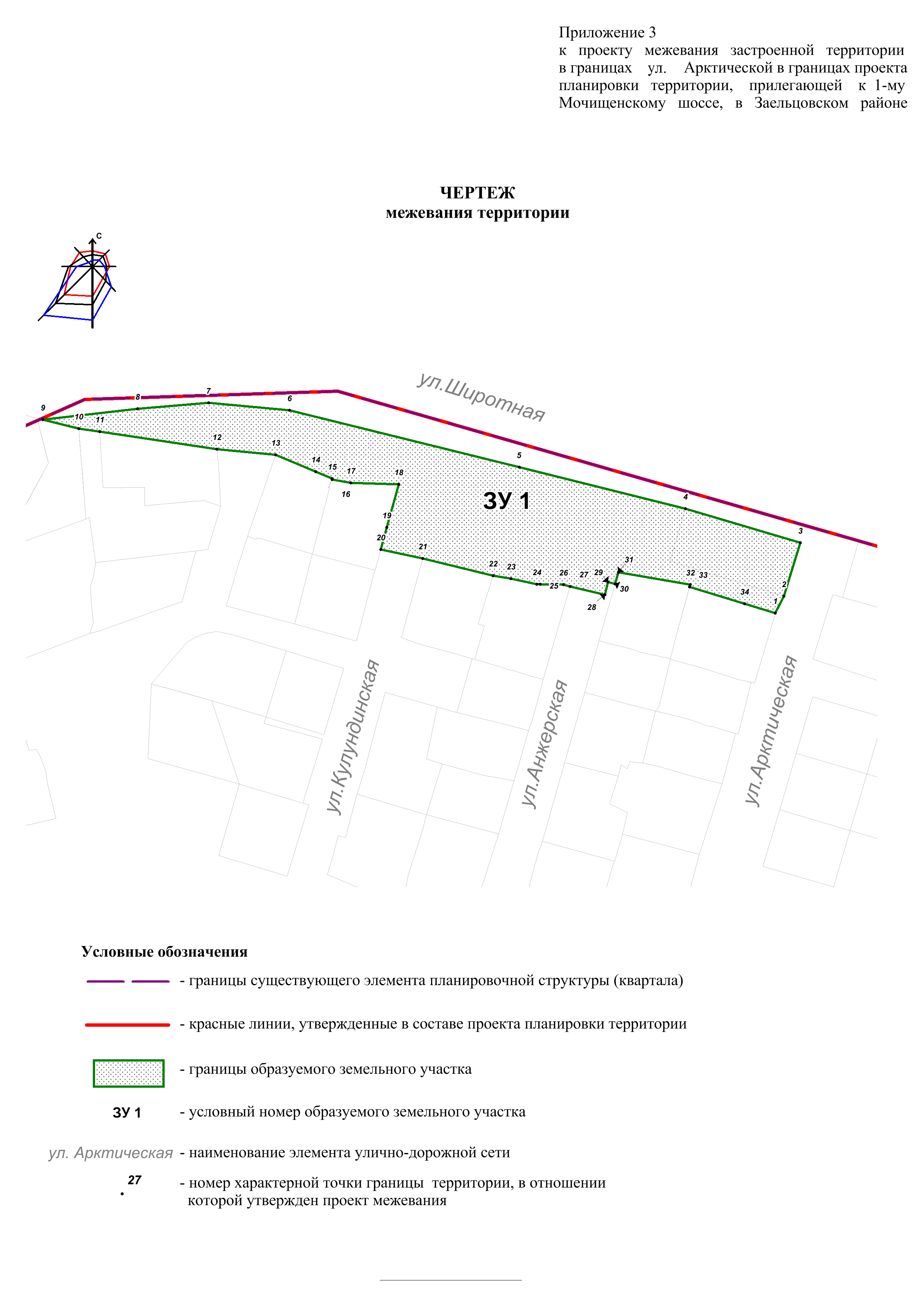 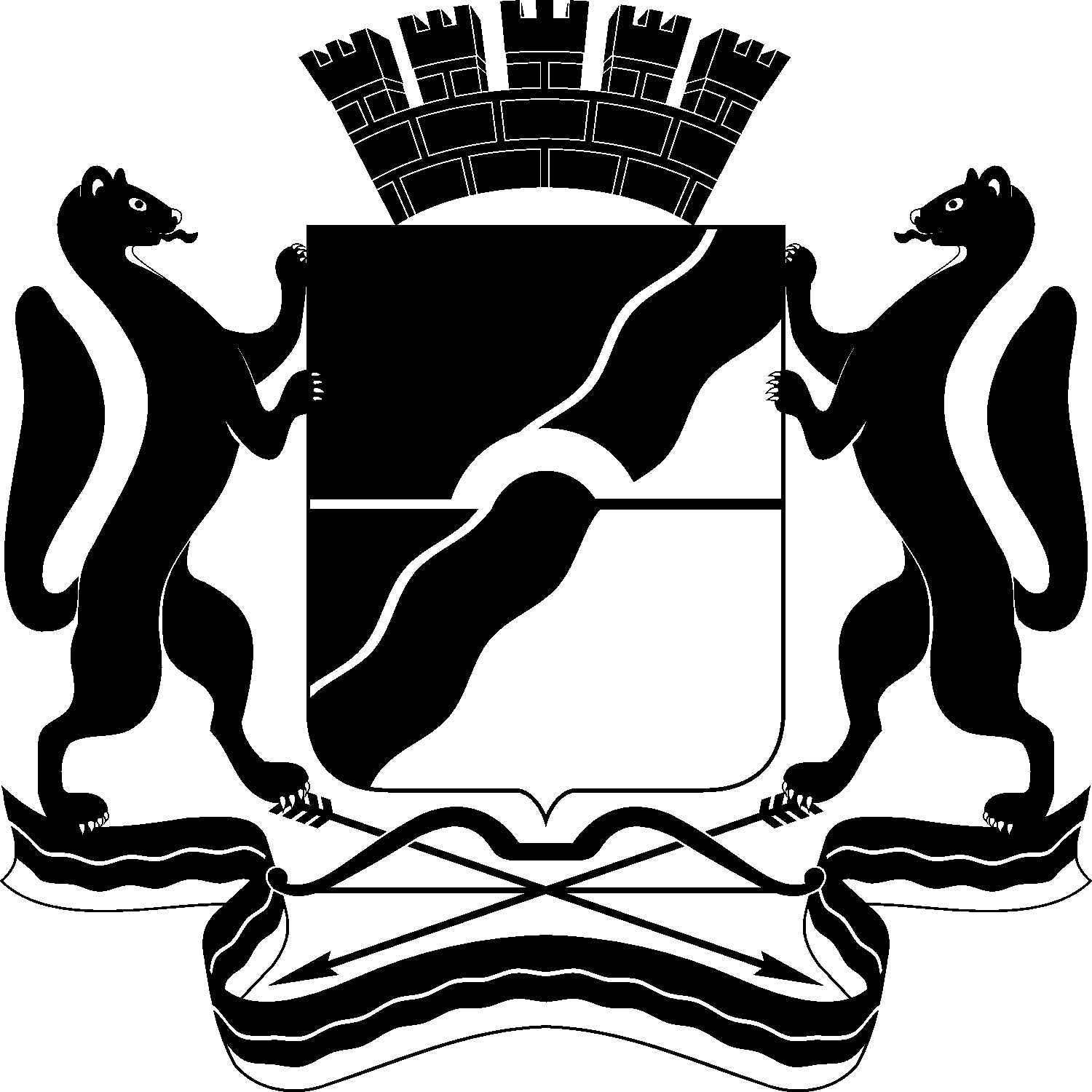 МЭРИЯ ГОРОДА НОВОСИБИРСКАПОСТАНОВЛЕНИЕОт  	  29.04.2019		№       1521   	О проекте межевания застроенной территории              в границах ул. Арктической в границах проекта планировки территории, прилегающей к 1-му Мочищенскому шоссе, в Заельцовском районеМэр города НовосибирскаА. Е. ЛокотьУсловный номеробразуемого земельного участка на чертеже межеваниятерриторииУчетный номер кадастрового кварталаВид разрешенного использованияобразуемого земельного участкав соответствии с проектомпланировки территорииПлощадьобразуемого земельного участка, гаАдрес земельного участкаВозможный способобразования земельного участка123456ЗУ 154:35:031381Малоэтажная многоквартирная жилая застройка - малоэтажные многоквартирные дома; индивидуальные гаражи.Блокированная жилая застройка – блокированные жилые дома; гаражи и иные вспомогательные сооружения.Коммунальное обслуживание – котельные; линии электропередачи; трансформаторные подстанции; распределительные пункты; газопроводы; стоянки0,60Российская Федерация, Новосибирская область, городской округ город Новосибирск, город Новосибирск, ул. Арктическая, з/у 1аПерераспределение земельного участка с кадастровым номером 54:35:031381:1 с землями, государственная собственность на которые не разграниченаИтого:0,60№точкиКоординатыКоординаты№точкиXY1231497903,794196722,362497909,554196725,363497927,654196731,074497939,584196692,155497954,374196635,826497974,414196558,057497977,334196530,568497975,544196506,489497972,164196474,2210497969,014196486,3511497967,864196493,512497961,444196533,2913497959,324196553,1514497953,504196566,6515497951,024196572,3516497950,814196572,2617497949,584196578,6818497948,894196594,8619497934,314196590,7120497926,844196588,5921497923,624196602,7722497917,584196626,6323497916,444196632,6324497914,434196641,4925497914,454196642,5626497914,194196650,4927497913,564196652,7028497910,694196664,5029497914,934196665,6130497914,334196668,0231497918,224196669,1632497913,794196693,5033497913,064196693,2934497907,104196711,96